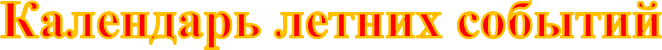 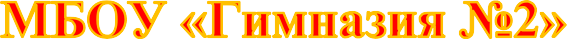 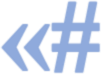 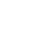 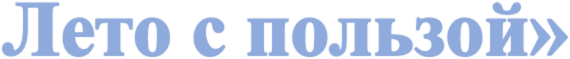 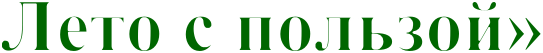 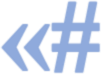 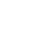 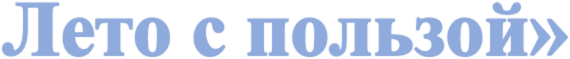 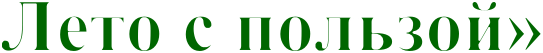 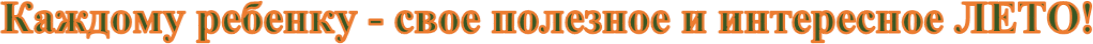 Летние интенсивыВремяпроведенияДатапроведенияМесто проведенияОтветственныеМАЙ - ИЮНЬМАЙ - ИЮНЬМАЙ - ИЮНЬМАЙ - ИЮНЬМАЙ - ИЮНЬЛетняя Трудовая практика команда«Дети понедельника»09.00-11.0027-31 маяМБОУ «Гимназия №2»О.В. БуроваО.В. ИзотоваА.Г. КрасильниковаС.А. ЗаикинЛетняя Трудовая практика команда «Патриоты Кузбасса»09.00-11.003-7 июняМБОУ «Гимназия №2»О.А. СтариковаЛагерь «Летний Драйв»08.30-14.303-22 июняМБОУ «Гимназия №2»О.В. ОтиноваЕ.В.БоярскаяЕ.Н. ОрловаСпортивная площадка«Спортивный Кузбасса»09.30-11.303-28 июняВТ, СР, ЧТСпортивный залМБОУ «Гимназия №2»С.А. ЗаикинСпортивная площадка «СпортАктив»12.00-13.003-22 июня Спортивная площадка МБОУ «Гимназия №2» Бредихина А.В.Фролова Е.А.Спортивная площадка«Спортивное ЛЕТО»17.00-19.003-28 июняСпортивная площадка МБОУ «Гимназия №2» Бредихина А.В.Творческая мастерская «Самоделкин»10.00-12.004-7 июня МБОУ «Гимназия №2»Ю.Э. АчеловаШкола творчества «Квилинг и КО»10.00-12.005-20 июня МБОУ «Гимназия №2»О.И. СиянскаяТворческая мастерская «А4»10.00-12.0011,13,17,18, 20 июняМБОУ «Гимназия №2»О.В. БуроваРазвивающий экспресс курс«ЗDИГРАРИУМ»10.00-12.004-20 июняМБОУ «Гимназия №2»А.Г. КрасильниковаШкола юного физика«Квантики»10.00-12.004-20 июняМБОУ «Гимназия №2»Е.А. ВоросцоваШкола английского языка«ГудСлог»10.00-12.004-19 июня МБОУ «Гимназия №2»Е.В. КуприяноваТрудовая бригада«Юные Таштагольцы»09.00-13.0017-28 июняМБОУ «Гимназия №2»А.Я.Доловов А.Ф.СулековаИЮЛЬИЮЛЬИЮЛЬИЮЛЬИЮЛЬСплав активистов РДДМ по реке Пызас«В Движении»08.00-08.0030-3 июля-п. Чилису-Анзас- п. Усть-Кезеср. ПызасО.В. ИзотоваО.В. ОтиноваСпортивная площадка«#НацияФитнеса»10.00-12.0001-12 июляСпортивная площадкаМБОУ «Гимназия №2»Е.А. ФроловаАВГУСТАВГУСТАВГУСТАВГУСТАВГУСТЛетняя Трудовая практика команда«Дети Кузбасса»09.00-11.0019-23августаМБОУ «Гимназия №2»Е.В. БоярскаяЛетняя Трудовая практика команда«#ПРОмолодёжь»09.00-12.0019-23августаМБОУ «Гимназия №2»Ю.Г. ГамзинаЛетняя Трудовая практика команда«#Квадрум»09.00-12.0026-30августаМБОУ «Гимназия №2»В.И. ДьяковаЛетняя Трудовая практика команда«Поколение Next»09.00-12.0026-30августаМБОУ «Гимназия №2»М.Ю. НепомнящаяПроектная деятельность«Гордость семьи, школы, района»10.00-12.0014-17августаМБОУ «Гимназия №2»О.В. ИзотоваИ.В. ОрловаЛингвистическая развивающая школа«Слог»10.00-12.0021-25августаМБОУ «Гимназия №2»Е.А. ВоросцоваТеатральная студия«СМАЙЛиК»12.00-12.0019-30 августаМБОУ «Гимназия №2»А.А. Аверьянова